DICHIARAZIONE DI INTENTIIncludi lo scopo della politica.PORTATAIncludi chi e cosa copre la polizza.REGOLE E ASPETTATIVEIncludi doveri, obblighi e responsabilità che ci si aspetta dal dipendente.SPAZIO DI LAVORO E ATTREZZATUREDettaglia eventuali requisiti e commenti aggiuntivi.COMUNICAZIONEDelineare i metodi e la disponibilità per la comunicazione online e offline.SICUREZZAFornire requisiti di sicurezza o collegarsi al contratto di sicurezza e/o accesso remoto.SALUTE E SICUREZZADelineare i requisiti per la formazione sulla sicurezza e l'accordo per mantenere un ambiente di lavoro sicuro.RISERVATEZZAFornire linee guida sulla riservatezza o collegarsi all'accordo di riservatezza esistente.IL DATORE DI LAVORO HA FORNITO ATTREZZATURE E ASPETTATIVE DI MANUTENZIONE / UTILIZZOATTREZZATURE CHE DEVONO ESSERE FORNITE DAL DIPENDENTEASPETTATIVE DELLO SPAZIO DI LAVORODISCONOSCIMENTOTutti gli articoli, i modelli o le informazioni fornite da Smartsheet sul sito Web sono solo di riferimento. Mentre ci sforziamo di mantenere le informazioni aggiornate e corrette, non rilasciamo dichiarazioni o garanzie di alcun tipo, esplicite o implicite, circa la completezza, l'accuratezza, l'affidabilità, l'idoneità o la disponibilità in relazione al sito Web o alle informazioni, agli articoli, ai modelli o alla grafica correlata contenuti nel sito Web. Qualsiasi affidamento che fai su tali informazioni è quindi strettamente a tuo rischio.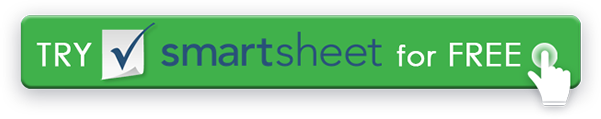 